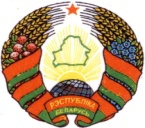 РАШЭННЕ                                                               РЕШЕНИЕ   29 декабря 2022 г. № 46-1              аг. Махава                                                                  аг. МаховоОб изменении решения Маховскогосельского Совета депутатовот 30 декабря 2021 г. № 37-2 На основании статьи 122 Бюджетного кодекса Республики Беларусь Маховский сельский Совет депутатов РЕШИЛ:1. Внести в решение Маховского сельского Совета депутатов от          30 декабря 2021 г. № 37-2 «О сельском бюджете на 2022 год» следующие изменения:1.1. часть первую пункта 1 изложить в следующей редакции:«1. Утвердить бюджет сельского Совета (далее – сельсовет) на 2022 год по расходам в сумме 127 583,47 белорусского рубля (далее – рубль) исходя из прогнозируемого объема доходов в сумме 116 251,00 рубля.»;1.2. в пункте 2:в абзаце втором цифры «118 487,00» заменить цифрами «116 251,00»;в абзаце третьем цифры «129 819,47» заменить цифрами «127 583,47»;1.3. приложения 1-4 к этому решению изложить в новой редакции (прилагаются).2. Настоящее решение вступает в силу после его официального опубликования на интернет – сайте Могилевского районного исполнительного комитета.Заместитель председателя Маховского сельского Совета депутатов                                                           О.В. Сёмкин Приложение 1к решению Маховского  сельского Совета депутатов 30.12.2021 № 37-2(в редакции решения Маховского сельского Совета депутатов29.12.2022 № 46-1)ДОХОДЫ бюджета сельсоветаПриложение 2к решению Маховского  сельского Совета депутатов 30.12.2021 № 37-2(в редакции решения Маховского сельского Совета депутатов29.12.2022 № 46-1)РАСХОДЫ бюджета сельсовета по функциональной классификации расходов бюджета по разделам, подразделам и видам Приложение 3к решению Маховского  сельского Совета депутатов 30.12.2021 № 37-2(в редакции решения Маховского сельского Совета депутатов29.12.2022 № 46-1)РАСПРЕДЕЛЕНИЕ бюджетных назначений по распорядителям бюджетных средств бюджета сельсовета в соответствии с ведомственной классификацией  расходов бюджета сельсовета и функциональной классификацией расходов бюджета Приложение 4к решению Маховского  сельского Совета депутатов 30.12.2021 № 37-2(в редакции решения Маховского сельского Совета депутатов29.12.2022 № 46-1)ПЕРЕЧЕНЬ государственных программ и подпрограмм, финансирование которых предусматривается за счет средств бюджета сельсовета, в разрезе ведомственной классификации расходов бюджета сельсовета и функциональной классификации расходов бюджетаНаименованиеГруппаПодгруппаВидРазделПодразделСумма, рублейНАЛОГОВЫЕ ДОХОДЫ1000000    79 931,00Налоги на доходы и прибыль110000072 272,00Налоги на доходы, уплачиваемые физическими лицами111000072 272,00Подоходный налог с физических лиц111010072 272,00Налоги на собственность13000006 533,00Налоги на недвижимое имущество13100002 783,00Земельный налог13108002 783,00Налоги на остаточную стоимость имущества13200003 750,00Налог на недвижимость  13209003 750,00Другие  налоги, сборы (пошлины) и другие налоговые доходы16000001 126,00Другие налоги, сборы (пошлины) и другие налоговые доходы16100001 126,00Государственная пошлина 16130001 126,00НЕНАЛОГОВЫЕ ДОХОДЫ30000003 234,00Доходы от использования  имущества, находящегося  в  государственной собственности310000029,00Доходы от размещения денежных средств бюджетов311000029,00Проценты за пользование денежными средствами бюджетов311380029,00Доходы от осуществления приносящей доходы деятельности32000002 117,00Доходы от сдачи в аренду имущества, находящегося в государственной собственности321000024,00Доходы от сдачи в аренду земельных участков321400024,00Доходы от осуществления приносящей доходы деятельности и компенсации расходов государства32300002 093,00Доходы от осуществления приносящей доходы деятельности3234500480,00Компенсации расходов государства32346001 613,00Прочие неналоговые доходы340 00001 088,00Прочие неналоговые доходы34100001 088,00Возмещение средств бюджета, потерь, вреда34152001 088,00БЕЗВОЗМЕЗДНЫЕ ПОСТУПЛЕНИЯ400000033 086,00Безвозмездные поступления от других бюджетов бюджетной системы Республики Беларусь430000033 086,00Текущие безвозмездные поступления от других бюджетов бюджетной системы Республики Беларусь431000033 086,00Дотации431600032 152,00Иные межбюджетные трансферты4316200934,00Иные межбюджетные трансферты из вышестоящего бюджета нижестоящему бюджету4316201934,00ВСЕГО доходов0000000  116 251,00НаименованиеРазделПодразделВидСумма, рублейОБЩЕГОСУДАРСТВЕННАЯ ДЕЯТЕЛЬНОСТЬ010000111 173,32Государственные органы общего назначения010100104 479,85Органы местного управления и самоуправления010104104 479,85Другая общегосударственная деятельность011000323,48Иные общегосударственные вопросы011003323,48Межбюджетные трансферты0111006 369,99Трансферты бюджетам других уровней0111016 369,99ЖИЛИЩНО-КОММУНАЛЬНЫЕ УСЛУГИ И ЖИЛИЩНОЕ СТРОИТЕЛЬСТВО06000016 410,15Благоустройство населенных пунктов06030016 410,15ВСЕГО расходов000000127 583,47НаименованиеГлаваРазделПодразделВидСумма, рублейМаховский сельский исполнительный комитет010000000127 583,47ОБЩЕГОСУДАРСТВЕННАЯ ДЕЯТЕЛЬНОСТЬ010010000111 173,32Государственные органы общего назначения010010100104 479,85Органы местного управления и самоуправления010010104104 479,85Другая общегосударсвенная деятельность010011000323,48Иные общегосударственные вопросы010011003323,48Межбюджетные трансферты010011100     6 369,99Трансферты бюджетам других уровней0100111016 369,99ЖИЛИЩНО-КОММУНАЛЬНЫЕ УСЛУГИ И ЖИЛИЩНОЕ СТРОИТЕЛЬСТВО01006000016 410,15Благоустройство населенных пунктов01006030016 410,15ВСЕГО расходов010000000127 583,47Наименование государственной программы, подпрограммыНаименование раздела по функциональной классификации расходовРаспорядитель средствОбъем финансирования,рублейГосударственная программа «Комфортное жилье и благоприятная среда» на 2021 - 2025 годы, утвержденная постановлением Совета Министров Республики Беларусь от 28 января 2021 г. № 50: подпрограмма 2 «Благоустройство»Жилищно-коммунальные услуги и жилищное строительствоМаховский сельский исполнительный комитет16 410,15Итого по программеИтого по программеИтого по программе16 410,15